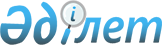 Қызылорда облысы Қармақшы аудандық мәслихатының 2021 жылғы 23 желтоқсандағы № 122 "2022-2024 жылдарға арналған Т.Көмекбаев ауылдық округінің бюджеті туралы" шешіміне өзгерістер енгізу туралы
					
			Мерзімі біткен
			
			
		
					Қызылорда облысы Қармақшы аудандық мәслихатының 2022 жылғы 17 тамыздағы № 212 шешімі. Мерзімі біткендіктен қолданыс тоқтатылды
      Қызылорда облысы Қармақшы аудандық мәслихаты ШЕШТІ:
      1. Қызылорда облысы Қармақшы аудандық мәслихатының 2021 жылғы 23 желтоқсандағы № 122 "2022-2024 жылдарға арналған Т.Көмекбаев ауылдық округінің бюджеті туралы" шешіміне мынадай өзгерістер енгізілсін:
      1-тармақтың 1), 2) тармақшалары жаңа редакцияда жазылсын:
      "1) кірістер – 69 497,8 мың теңге, оның ішінде:
      салықтық түсімдер – 2 987 мың теңге;
      салықтық емес түсімдер – 86 мың теңге;
      негізгі капиталды сатудан түсетін түсімдер – 10 мың теңге;
      трансферттер түсімдері – 66 414,8 мың теңге;
      2) шығындар – 70 615,3 мың теңге;".
      Көрсетілген шешімнің 1-қосымшасы осы шешімнің қосымшасына сәйкес жаңа редакцияда жазылсын.
      2. Осы шешім 2022 жылғы 1 қаңтардан бастап қолданысқа енгізіледі. 2022 жылға арналған Т.Көмекбаев ауылдық округінің бюджеті
					© 2012. Қазақстан Республикасы Әділет министрлігінің «Қазақстан Республикасының Заңнама және құқықтық ақпарат институты» ШЖҚ РМК
				
      Қармақшы аудандық мәслихатының хатшысы 

Ә.Қошалақов
Қызылорда облысы Қармақшы
аудандық мәслихатының
2022 жылғы "17" тамыздағы
№ 212 шешіміне қосымшаҚызылорда облысы Қармақшы
аудандық мәслихатының
2021 жылғы "23" желтоқсандағы
№ 122 шешіміне 1-қосымша
Санаты
Санаты
Санаты
Санаты
Санаты
Сомасы, мың теңге
Сыныбы
Сыныбы
Сыныбы
Сыныбы
Сомасы, мың теңге
Кіші сыныбы
Кіші сыныбы
Кіші сыныбы
Сомасы, мың теңге
Атауы
Атауы
Сомасы, мың теңге
1. Кірістер
1. Кірістер
69497,8
1
Салықтық түсімдер
Салықтық түсімдер
2987
04
Меншiкке салынатын салықтар
Меншiкке салынатын салықтар
2982
1
Мүлiкке салынатын салықтар 
Мүлiкке салынатын салықтар 
40
3
Жер салығы 
Жер салығы 
37
4
Көлiк құралдарына салынатын салық 
Көлiк құралдарына салынатын салық 
2905
05
Тауарларға, жұмыстарға және қызметтерге салынатын ішкі салықтар
Тауарларға, жұмыстарға және қызметтерге салынатын ішкі салықтар
5
3
Жер учаскелерін пайдаланғаны үшін төлем
Жер учаскелерін пайдаланғаны үшін төлем
5
2
Салықтық емес түсiмдер
Салықтық емес түсiмдер
86
06
Басқа да салықтық емес түсiмдер 
Басқа да салықтық емес түсiмдер 
86
1
Басқа да салықтық емес түсiмдер 
Басқа да салықтық емес түсiмдер 
86
3
Негізгі капиталды сатудан түсетін түсімдер
Негізгі капиталды сатудан түсетін түсімдер
10
03
Жерді және материалдық емес активтерді сату
Жерді және материалдық емес активтерді сату
10
1
Жерді сату
Жерді сату
10
4
Трансферттердің түсімдері
Трансферттердің түсімдері
66414,8
02
Мемлекеттiк басқарудың жоғары тұрған органдарынан түсетiн трансферттер
Мемлекеттiк басқарудың жоғары тұрған органдарынан түсетiн трансферттер
66414,8
3
Аудандардың (облыстық маңызы бар қаланың) бюджетінен трансферттер
Аудандардың (облыстық маңызы бар қаланың) бюджетінен трансферттер
66414,8
Функционалдық топ
Функционалдық топ
Функционалдық топ
Функционалдық топ
Функционалдық топ
Сомасы, мың теңге
Функционалдық кіші топ
Функционалдық кіші топ
Функционалдық кіші топ
Функционалдық кіші топ
Сомасы, мың теңге
Бюджеттік бағдарламалардың әкімшісі
Бюджеттік бағдарламалардың әкімшісі
Бюджеттік бағдарламалардың әкімшісі
Сомасы, мың теңге
Бағдарлама
Бағдарлама
Сомасы, мың теңге
Атауы
Сомасы, мың теңге
2. Шығындар
70615,3
01
Жалпы сипаттағы мемлекеттiк қызметтер 
39998,8
1
Мемлекеттiк басқарудың жалпы функцияларын орындайтын өкiлдi, атқарушы және басқа органдар
39998,8
124
Аудандық маңызы бар қала, ауыл, кент, ауылдық округ әкімінің аппараты
39998,8
001
Аудандық маңызы бар қала, ауыл, кент, ауылдық округ әкімінің қызметін қамтамасыз ету жөніндегі қызметтер
39998,8
05
Денсаулық сақтау
92
9
Денсаулық сақтау саласындағы өзге де қызметтер
92
124
Аудандық маңызы бар қала, ауыл, кент, ауылдық округ әкімінің аппараты
92
002
Шұғыл жағдайларда науқасы ауыр адамдарды дәрігерлік көмек көрсететін жақын жердегі денсаулық сақтау ұйымына жеткізуді ұйымдастыру
92
07
Тұрғын үй-коммуналдық шаруашылық
14195
3
Елді-мекендерді көркейту
14195
124
Аудандық маңызы бар қала, ауыл, кент, ауылдық округ әкімінің аппараты
14195
008
Елді мекендердегі көшелерді жарықтандыру
1481
011
Елді мекендерді абаттандыру мен көгалдандыру
12714
08
Мәдениет, спорт, туризм және ақпараттық кеңістiк
16329
1
Мәдениет саласындағы қызмет
16329
124
Аудандық маңызы бар қала, ауыл, кент, ауылдық округ әкімінің аппараты
16329
006
Жергілікті деңгейде мәдени-демалыс жұмысын қолдау
16329
15
Трансферттер
0,5
1
Трансферттер
0,5
124
Аудандық маңызы бар қала, ауыл, кент, ауылдық округ әкімінің аппараты
0,5
048
Пайдаланылмаған (толық пайдаланылмаған) нысаналы трансферттерді қайтару
0,5
3. Таза бюджеттік кредит беру
0
4. Қаржы активтерімен жасалатын операциялар бойынша сальдо
0
5. Бюджет тапшылығы (профициті)
-1117,5
6. Бюджет тапшылығын қаржыландыру (профицитті пайдалану)
1117,5
7
Қарыздар түсімдері
0
16
Қарыздарды өтеу
0
8
Бюджет қаражатының пайдаланылатын қалдықтары
1117,5
01
Бюджет қаражаты қалдықтары
1117,5
1
Бюджет қаражатының бос қалдықтары
1117,5